Nursery Newsletter Autumn 2 2021Key weekly dates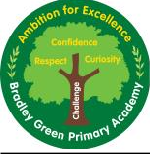 Monday – Library books are changedTuesday  - AM PE/Dance with Mrs Rearden PM – Forest SchoolWednesday – AM – Story Makers with Tameside librariesMystery reader Friday – Library books to be returned.AM – Forest SchoolPM - PEMaths – www.topmarks.co.uk has lots of maths games on you can access.https://www.bbc.co.uk/cbeebies/shows/numberblocks has some brilliant maths programs.Phonics- teach your monster to read is a fantastic phonics app to help children embed their learning in phonics. www.phonicsplay.co.uk is another useful website. 